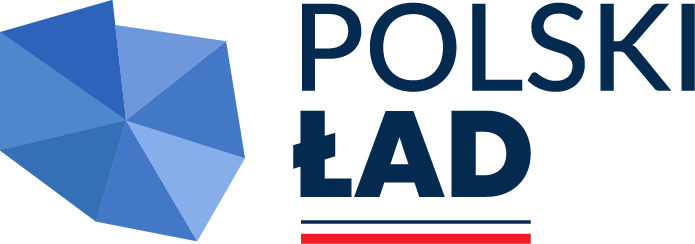 ZP-WIR.271.6.2024                                                                                                  Gołdap, dn. 27.06.2024 r.Informacja z otwarcia ofertzłożonych w postępowaniu o udzielenie zamówienia publicznego w przedmiocie budowy/ przebudowy dróg wewnętrznych w miejscowościach Niedrzwica, Kowalki, Wilkasy i Boćwinka w formule „zaprojektuj i wybuduj”Gmina Gołdap – Zamawiający, w trybie art. 222 ust. 5 Ustawy z dnia 11 września 2019 r. Prawo zamówień publicznych (t.j.: Dz. U. z 2023 r. poz. 1605 ze zm.), informuje, że w dniu 27.06.2024 r. dokonał otwarcia ofert, złożonych przez następujących Wykonawców:Lp.Firma (nazwa) i adres WykonawcyCena ofertowa za wykonanie zamówienia    (PLN brutto)Okres gwarancji           (w miesiącach)1Przedsiębiorstwo Gospodarki Komunalnej Sp. z o.o.ul. Konstytucji 3 Maja 1A, 19-500 GołdapNIP 84700004211 150 000,00602TK Sp. z o.o.ul. Graniczna 3, Niedrzwica, 19-500 GołdapNIP 84716289721 384 426,7660